2-up ‘14.5’ Mile Time Trial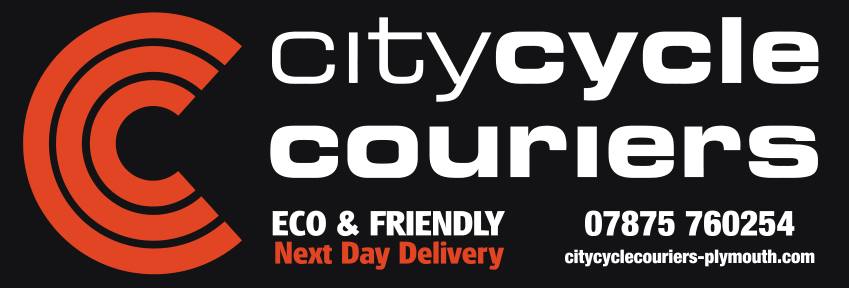 Incorporating South West 2-up TTT ChampionshipsSunday 20th August 2017Promoted on behalf of the CTT under their rules and regulationsEvent Secretary	Mr.Ivor Pooke, City Cycle Couriers, The Business Centre, 2 Cattedown Road, Plymouth, PL4 0EGMobile: 07773142625Timekeeper			Mike BrewerMarshalls			Members & friends of City Cycle Couriers RTEvent Headquarters	Antony Village Hall, Torpoint, PL11 3AF.The Event Headquarters will be open from 6.30am, please collect number and sign on. Course Details:S19/14.5S – The course is entirely on A374 in east Cornwall. The start is at power pole No.18 at the entrance to a gravel pit 200 metres east of Antony Village (GR 403546).Proceed west to Sheviock (2.25 miles)Polbathic (4.9 miles)Turn area Trerulefoot roundabout (7 miles)Retrace to Polbathic (9.1 miles)Sheviock (11.75 miles)Finish opposite a war memorial adjacent to power pole No.4 (14.5 miles) (GR 407550)The course is entirely on A374 in east Cornwall.
The start is at power pole No 18 at the entrance to a gravel pit 200 metres east of Anthony village. GR 403546
Proceed west to Sheviock (2.25 miles)
Polbathic (4.9 miles)
Turn area Trerulefoot roundabout (7miles)
Retrace to Polbathic (9.1miles)
Sheviock (11.75 miles)
Finish opposite a war memorial adjacent to power pole No 4 (14.5 miles) GR 407550 The course is entirely on A374 in east Cornwall.
The start is at power pole No 18 at the entrance to a gravel pit 200 metres east of Anthony village. GR 403546
Proceed west to Sheviock (2.25 miles)
Polbathic (4.9 miles)
Turn area Trerulefoot roundabout (7miles)
Retrace to Polbathic (9.1miles)
Sheviock (11.75 miles)
Finish opposite a war memorial adjacent to power pole No 4 (14.5 miles) GR 407550 The course is entirely on A374 in east Cornwall.
The start is at power pole No 18 at the entrance to a gravel pit 200 metres east of Anthony village. GR 403546
Proceed west to Sheviock (2.25 miles)
Polbathic (4.9 miles)
Turn area Trerulefoot roundabout (7miles)
Retrace to Polbathic (9.1miles)
Sheviock (11.75 miles)
Finish opposite a war memorial adjacent to power pole No 4 (14.5 miles) GR 407550 The course is entirely on A374 in east Cornwall.
The start is at power pole No 18 at the entrance to a gravel pit 200 metres east of Anthony village. GR 403546
Proceed west to Sheviock (2.25 miles)
Polbathic (4.9 miles)
Turn area Trerulefoot roundabout (7miles)
Retrace to Polbathic (9.1miles)
Sheviock (11.75 miles)
Finish opposite a war memorial adjacent to power pole No 4 (14.5 miles) GR 407550The course is entirely on A374 in east Cornwall.
The start is at power pole No 18 at the entrance to a gravel pit 200 metres east of Anthony village. GR 403546
Proceed west to Sheviock (2.25 miles)
Polbathic (4.9 miles)
Turn area Trerulefoot roundabout (7miles)
Retrace to Polbathic (9.1miles)
Sheviock (11.75 miles)
Finish opposite a war memorial adjacent to power pole No 4 (14.5 miles) GR 407550Notes to riders:Please allow 10 minutes to ride to the start.Observe the Highway Code and keep your head up at all times.Do not “white line”Hard shell helmets compulsory. Competitors under the age of 18 must wear a hard shell helmet.In case of poor visibility, Devon & Cornwall Police, CTT and the organiser strongly recommends the use of a rear light.Under NO circumstances should you ride with headphones, anyone seen to do so will be disqualified.Have a safe but enjoyable ride!!If anybody wants to warm-up please use the layby at Wacker Quay.Prizes (one team, one prize):1st Overall £201st Vets Team £201st Composite £201st Team with a lady £20Plus SWDC Medals Starting Order: City Cycle Couriers RT 2up ‘14.5’No.NameClub Cat.Start Time1Martina GeraghtyPenzance WheelersLady08022John MorsePenzance WheelersVet08023Cliff MorrishPlymouth Corinthian CCVet08044Helen SobyPlymouth Corinthian CCLady08045Steve KirbyCity Cycle Couriers RTVet08066Marvin LaingCity Cycle Couriers RTVet08067John BenneyAlltraxVet08088Philip YoungAlltraxVet08089Rob ScottCity Cycle Couriers RT / AlltraxSenior081010Andrew ParnowskiCity Cycle Couriers RT / AlltraxVet081011Jasmine GrayVCUK Velo Champion RT / Exeter WheelersLady081212Karen Wyle-SmithVCUK Velo Champion RT / Exeter WheelersLady081213Martin WilliamsTavistock WheelersVet081414Alex LemonTavistock WheelersSenior081415Darren ArmstrongTaw Velo CCVet081616Rebecca CornwellTaw Velo CCLady081617Hannah ColstonTavistock WheelersLady081818Heather FellTavistock WheelersLady081819Josh CoyneOkehampton CCEspoir082020Andrew WrightOkehampton CCSenior082021Martin LeggTavistock WheelersVet082222Daniel WorthTavistock WheelersVet082223Jamie LewisSt. Austell WheelersSenior082424Rose WillisSt. Austell WheelersLady082425Paddy ScullionMid Cornwall CCEspoir082626Nick CampbellMid Cornwall CCVet082627Chris BarrettoAlltrax / Plymouth Corinthian CCVet082828Stephen PayneAlltrax / Plymouth Corinthian CCVet082829Philip BrayPlymouth Corinthian CCSenior083030James CartlidgePlymouth Corinthian CCSenior0830